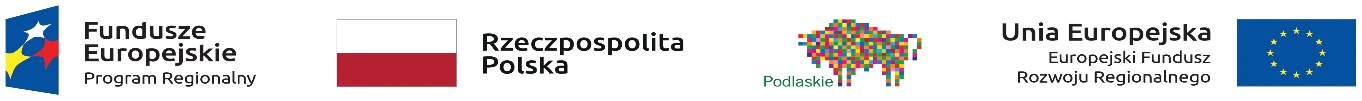 Wzór karty informacji o ilości wyprodukowanej energii elektrycznej………………………………………………………Data I podpis Grantobiorcy1.Nazwa Grantobiorcy2.Adres pod którym pracuje instalacja fotowoltaiczna 3.Adres Grantobiorcy (jeżeli inny niż podany w p 2.)4.Moc instalacji fotowoltaicznej w [kWp]5.Ilość wyprodukowanej energii elektrycznej w [kWh]6.Okres z którego dokonano odczytu.………………      …………………dzień miesiąc rok             -            dzień miesiąc rok